ENTRY FORM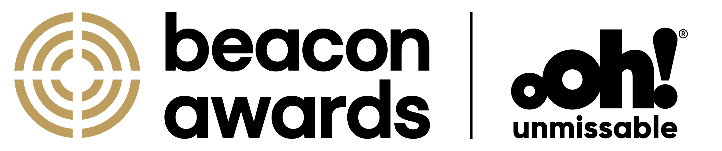  The beacon awards in association with oOh!media – ENTRY FORM  The remaining entry should be no more than 1200 words.TOTAL WORD COUNT (count only words you insert in answer boxes 1 – 4: ______SUPPORTING MATERIALSMedia Schedule:	Please remember to include the media schedule (compulsory).  Please include ALL media utilised in the campaign with % value of each. Examples of Advertising:	You may include a maximum of 2 x A4 pages of images only with your entry.ENTRY IDENTRY TITLECLIENTPRODUCTFIRST MEDIA APPEARANCE DATECATEGORYB.08 – Best Use of Event/ExperientialCATEGORY DESCRIPTIONThis category recognises outstanding physical, virtual or hybrid experiential campaigns or events. You will need to explain why an event/experiential campaign was the right strategic solution to the challenge, including evidence it was the central component. Judges will be looking to understand how the brands narrative was brought to life via the event/experience and how the event/experience was leveraged to best achieve campaign objectives. Examples can include but are not limited to: pop-ups, stunts, guerrilla marketing, projections, ambient media, digital simulations, virtual events, physical events, activations, and sponsorships.WORD COUNT: 1200 MAXIn reviewing these entries judges are to look for media practice that has contributed significantly to the  success/results of a campaign in the context of this entry category.Please share the details of your campaign as indicated below:ENTRY SUMMARY (MANDATORY): Why should this win a Beacon award? (0%)Provide a short entry summary ensuring the media thinking at the core of the entry is clear. This summary should draw judges’ attention to the use of media or media thinking that you believe is worthy of recognition in this category. The word limit for this section is 150.ENTRY SUMMARY (MANDATORY): Why should this win a Beacon award? (0%)Provide a short entry summary ensuring the media thinking at the core of the entry is clear. This summary should draw judges’ attention to the use of media or media thinking that you believe is worthy of recognition in this category. The word limit for this section is 150.Please type here..01.BACKGROUND & CHALLENGE: What was the underlying business context and what was the challenge(s) for marketing/communication to solve. (10%)What were the underlying business conditions that framed the need for this activity? Was the category and/or the brand’s market share growing or shrinking? Were there any commercial or cultural issues that made this activity more significant? In this section judges are looking for a clear, concise definition of the problem to be solved, how hard the challenge was and the objectives to be met. You should also explain why the objectives were set at the levels stated.Please type here..02.INSIGHT & STRATEGY: What were the key insights that helped create the strategy. (30%)Explain how the insight(s) was/were reached and how this thinking led to the strategic direction of the campaign. The strategy should address the stated marketing challenge and influence the role(s) for communications, media planning and delivery. The judges want to clearly see how the insight led to the strategy. Make it clear just how innovative and original the thinking is and be distinct in the media strategy compared to the creative strategy.Please type here..03.EXECUTION: How was the strategy brought to life? (30%)The judges are looking to understand how the implementation of the campaign enhanced the strategy, the role of individual channels utilised and the degree of difficulty involved in executing. What were the key innovation components that helped move the implementation plan from good to great?Please type here..04.RESULTS: What results did the campaign deliver? (30%)Demonstrate how the results relate to the challenge and objectives set. Judges will be looking for a demonstrated relationship between the outcomes, the strategy and the impact of the media campaign. Please list what other marketing efforts/activities may have influenced the results. The judges will be looking to understand the following things:o	Overall achievement against objectiveso	Convincing proof that the results were a direct consequence of your campaigno	Return on investmentPlease type here...